2019-2020 EĞİTİM ÖĞRETİM YILI ÇAMLIBEL ŞEHİT KAMİL YELMEN ANADOLU LİSESİ İKİNCİ YABANCI DİL 10 SINIF ALMANCA 2.DÖNEM 1.YAZILI SORULARIName/Familienname:						Nummer/Klasse:A-  Schauen Sie die Fotos an und Schreiben sie die Freizeitaktivitäten 10 PUAN
                                 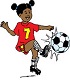 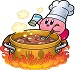 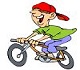 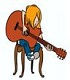 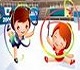 1)___________             2) ___________           3) ____________           4) __________      5)__________                         
6)___________             7) ___________       8) ____________        9) __________           10)__________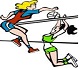 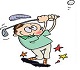 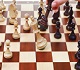 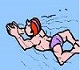 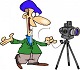 B- Gruppieren Sie die Wörter nach den angegebenen Verben / Kelimeleri kullanılan fiillere göre gruplayınız!                                                                                                       12 PUANins Theater – Gymnastik – Rad – ins Konzert – Gitarre – ins Kino – im Internet – Schach – Klavier – Tennis – Ski  – Sportgehen				spielen			fahren			machen
___________		___________		___________		______________________		___________		___________		___________
___________		___________		___________		___________
___________		___________		___________		___________C-Schreib nach den angegebenen Informationen einen Text über Klara! Aşağıda verilen bilgilere göre bir metin yazınız.                                                                                21 PUANName : Klara Müller – Alter : 18 – Schwimmen : sehr gut – Golf  : nicht so gut – Training : meistens nachmittags – manchmal samstags –  Absicht : Profisportler – andere Aktivitäten : im Internet surfen, Volleyball spielen…………………………………………………………………………………………………………………..…………………………………………………………………………………………………………………..…………………………………………………………………………………………………………………..…………………………………………………………………………………………………………………..…………………………………………………………………………………………………………………..…………………………………………………………………………………………………………………..D- Was machen sie in ihrer Freizeit sehr gerne und was nicht so gern? Aşağıdaki tablodaki yüz ifadelerine göre örnek cümleye benzer cümleler kurunuz!                                20 PUAN
Beispiel/Ornek: Anna sieht abends gern fern. Aber im Internet surft nicht so gern.
1- ____________________________________________________________________________
2- ____________________________________________________________________________
3- ____________________________________________________________________________
4- ____________________________________________________________________________

E- Ergänze die Sätze mit dem Modalverb „können“! Können fiilinin uygun çekimini yazınız 
                                                                                                                                        10 PUAN
1. Mein Vater und meine Mutter ………………… Tennis spielen.
2. Leyla, du ………………… sehr gut Volleyball spielen.
3. Wir ………………… im Winter Skifahren.
4. Ihr ………………….. eigentlich nächste Woche schwimmen gehen.
5. Ich ………………….. sehr gut schwimmen.

F- Lesen Sie den Text und beantworten Sie kurz die Fragen! Metni okuyunuz ve kısa cevap yazınız!                                                                                                                          27 PUAN   
Mein Name ist Anita. Meine Schwester Leonie und ich schauen zusammen meistens Filme an. Das ist unser Lieblingshobby. Samstags spielen wir auch oft Schach . Das macht Spaß. Wir machen auch manchmal Fotos. Wir fotografieren Blumen und Bäume.  Ich bin Manuel. Ich spiele oft Computerspiele . Ich muss aber erst meine Hausaufgaben machen. Angeln ist mein Hobby. Mein Vater und ich gehen manchmal angeln. Ich stricke nie und finde das Hobby auch uninteressant.  Ich heiße Franziska. Musik finde ich echt cool. Mein Lieblingshobby ist Klavier spielen . Ich habe am Wochenende viel Freizeit und spiele immer Klavier. Aber Geige spielen mag ich nicht und spiele auch nie Geige.KinofernsehenTheaterInternetwandern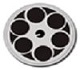 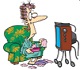 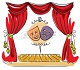 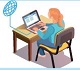 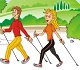 Anna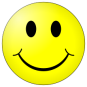 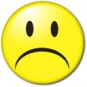 AlfredElfride und ElkeEmilLauraAnitaManuelFranziskaLieblingshobbyKlavieroftmeistenmanchmalnieimmer